
ЈАВНИ ПОЗИВ ОРГАНИЗАЦИЈАМА ЦИВИЛНОГ ДРУШТВА ЗА УЧЕШЋЕ НА НАЦИОНАЛНОМ СЕМИНАРУ О ПРЕВЕНЦИЈИ И БОРБИ ПРОТИВ НАСИЛНОГ ЕКСТРЕМИЗМА И ТЕРОРИЗМА СА ФОКУСОМ НА УКЉУЧИВАЊЕ ЧИТАВОГ ДРУШТВАПоштовани/аМинистарство за људска и мањинска права и друштвени дијалог у сарадњи са Одељењем за транснационалне претње Секретаријата Oргaнизaциjе зa eврoпску бeзбeднoст и сaрaдњу (ОЕБС), уз подршку Мисије ОЕБС –а у Србији организује Национални семинар о превенцији и борби против насилног екстремизма и тероризма са фокусом на укључивање читавог друштва. Овај дводневни семинар одржава се 25. и 26. новембра у сали Београд (Палата Србија), уз омогућено учешће и онлајн путем Зоом платформе.Национални семинар у Србији има за циљ да обезбеди платформу за дијалог и сарадњу између јавног и цивилног сектора, уз допринос међународних стручњака и Мисије ОЕБС-а у Србији и да помогне у идентификацији специфичних националних изазова у примени приступа укључивања читавог друштва када је реч о превенцији и борби против насилног екстремизма и тероризма. Неке од тема које ће овај семинар покрити тичу се важности постојања инклузивног приступа када је реч о креирању политика у области НЕРВТ-а као и укључивању родних питања у израду, спровођење и праћење националних акционих планова у овој области, затим важност сарадње свих заинтересованих страна на локалном нивоу и изградње поверења, као и рехабилитација и реинтеграција бивших насилних екстремистичких преступника у складу са људским правима као део превенције и спречавања насилног екстремизма и радикализације који воде у тероризам.Позивају се све заинтересоване организације цивилног друштва да се пријаве за учешће на овом семинару путем електронске адресе: sek.scd@minljmpdd.gov.rs, најкасније до 18. новембра у 12 часова, уз напомену да ли ће састанку присуствовати уживо или онлајн. На семинару ће бити обезбеђен симултани превод са српског језика на енглески и са енглеског на српски језик. Такође, напомињемо да је број места ограничен услед поштовања свих епидемиолошких мера и да ће након попуњавања места, сви учесници бити обавештени да семинару могу да присуствују онлајн. Приступни линк биће послат непосредно пред одржавање семинара свим пријављеним учесницима. Нaпoмињeмo и дa ћe Секретаријат OEБС-а покрити путнe трoшкoвe и трошкове смештаја учeсницимa кojи нису из Београда ако у пријави на семинар наведу да је потребно да се обезбеди покривање ових трошкова. Једино пријава које садрже све тражене податке сматраће се важећом за надокнаду трошкова.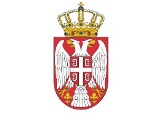 Република СрбијаМИНИСТАРСТВО ЗА ЉУДСКА И МАЊИНСКА ПРАВА И ДРУШТВЕНИ ДИЈАЛОГ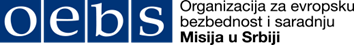 